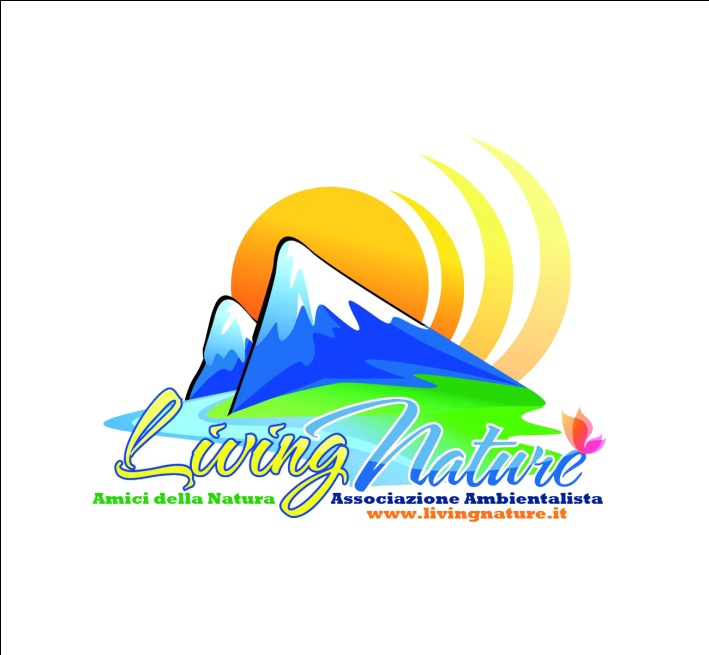 DOMANDA DI AMMISSIONE ALL’ASSOCIAZIONE AMBIENTALISTALIVING NATUREIl/La sottoscritto/a _________________________________nato/a a _________________, il __/__/____, residente in __________________________, n. cellulare ___/__________, e-mail ______________________, professione ______________________, con la presente chiede:di essere ammesso/a all’Associazione Ambientalista Living Nature per condividerne lo scopo consistente nella tutela e nella valorizzazione del nostro patrimonio storico - naturalistico;di accettare la presenta domanda di ammissione e la quota di 20 euro per il tesseramento annuale dei soci onorari.Protezione dei dati personaliDopo essere stato informato in merito all’utilizzo dei miei dati personali, ai sensi della legge n. 675/1996 e del d.lgs n. 196/2003 e successive modifiche, do il mio consenso al loro trattamento, finalizzato al conseguimento degli scopi statutari dell’associazione. ________________ li, _______                                                                       Firma                                          ___________________Info: 3404640585 / 3405447671 – info@livingnature.it .